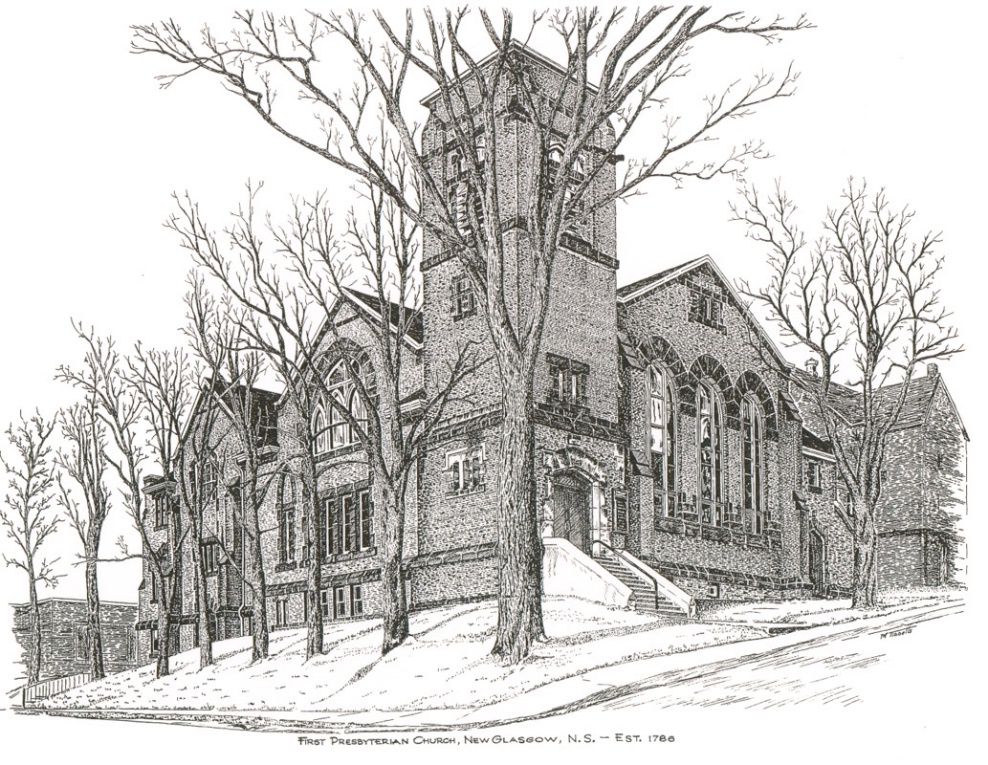 First Presbyterian ChurchMemorial Hymn SingApril 30, 2023April 30, 2023FIRST PRESBYTERIAN CHURCHMEMORIAL HYMN SINGMinister:  Rev. Andrew MacDonaldOrganist:  Clare GrievesWelcome and Opening Prayer:   Rev. Andrew MacDonaldHymn requests from the Congregation What A Friend We Have In Jesus –Keith MacDonald & Justin SavageAll Through The Night – Doris Mason & Clare Grieves Hymn requests from the Congregation And the Father will Dance – ChoirAmazing Grace – Andrew AlcornOn the Other Side – Don HaggartFreewill offering and prayerHymn requests from the Congregation Jesus Loves Me – Robyn Alcorn and FamilyThe Lord’s Prayer – Janice AlcornDeep In My Heart– ChoirHis Eye is on the Sparrow – Shaun McLeanHymn requests from the Congregation How Great Thou Art – Rev. Andrew MacDonaldHymn to Freedom – Lloyd MacLeanIn remembrance of all those dear to our hearts:Closing Prayer and Benediction – Rev. Andrew MacDonaldNOTE: Please join us for a time of fellowship and light refreshments in the Upper Hall following the Hymn Sing. THANK YOU!!We would like to thank all the performers who participated in this Second Bi-annual Memorial Hymn Sing. Thank you to the Circle of Friends for providing refreshments following the Hymn Sing. Thank you to all who have supported us. We hope you enjoyed the performances. God Bless and stay safe!First Presbyterian Worship and Music TeamHymn list for Congregation Sing-along requestsAbide With Me (#794)Battle Hymn of the Republic (Mine Eyes Have Seen the Glory) - lyrics provided Be Still My Soul (#749)Be Thou My Vision (#461)Breathe on me Breath of God (#389)Christ the Lord is Risen Today (#247)Fairest Lord Jesus (#375)For the Beauty of the Earth (#434)Gift of Finest Wheat (#538)Great is Thy Faithfulness (#324)Guide Me, O Thou Great Redeemer (#651)He Leadeth Me (#650)Here I am Lord (I The Lord of Sea and Sky #592)I Heard The Voice of Jesus Say (#671)Joyful, Joyful We Adore Thee (#410)Lift High the Cross (#643)Love Divine, All Loves Excelling (#371)O God, Our Help in Ages Past (#330)O Master, Let Me Walk With Thee (#642)On Eagle’s Wings (#57)Praise My Soul, The King of Heaven (#407)Precious Lord, Take My Hand (#675)Rock of Ages, Cleft For Me (#240)Savior, Like a Shepherd Lead Us (#485)Shall we Gather at the River (#797)The Lord of the Dance (#250)The Lord’s My Shepherd (#11)The Old Rugged Cross (lyrics provided)There is a Balm in Gilead (#747)To God be the Glory (#350)BATTLE HYMN OF THE REPUBLICMine eyes have seen the glory of the coming of the LordHe is trampling out the vintage where the grapes of wrath are stored;He hath loosed the fateful lightening of His terrible swift sword.His truth is marching on.REFRAINGlory, glory hallelujahGlory, glory hallelujahGlory, glory hallelujahHis truth is marching on.In the beauty of the lilies Christ was born across the sea.With a glory in His bosom that transfigures you and meAs He died to make men holy, let us die to make men free,While God is marching on.THE OLD RUGGED CROSSOn a hill, far away, stood an old rugged crossThe emblem of suff’ring and shame;And I love that old cross,  where the dearest and bestFor a word of lost sinners was slain.REFRAINSo I’ll cherish the old rugged crossTil my trophies at last I lay down.I will cling to the old rugged cross,And exchange it some day for a crown.Oh the old rugged cross, so despised by the world,Has a wondrous attraction for me;For the dear Lamb of God left His glory aboveTo bear it to dark Calvary.REFRAINIn Memory Of:Requested by:Melda & Roy MacGregorJanet & Brian HiscottDoris Baudoux & Myrtle AtkinsGary Baudoux & Colette CondonNeil & Tressie MacDonald;Laurel & Kenneth CruickshankKeith & Shirley CruickshankParents Ephriam & Marjorie TaylorDon & Jane TaylorDeceased family & friendsClarice CampbellDorothy & Ferguson MacDonald; Eileen (MacDonald) Williams; Evelynne & Norman Cuthbertson & Vernon MilliganJane & Keith MacDonald Son Raymond & Husband StanleyBella SmithFamily MembersRobyn & Larry MacLeodMother & Dad, Daughter and BrotherBetty A. MacDonaldSister, Marian MacIntoshL. Shirley McCormickGrandmother Margaret OliverCharles KennedyIn Memory Of:Requested by:Deceased family & friendsClarice CampbellSon Raymond & Husband StanleyBella SmithParents Lloyd & Joyce Mason and Bill & Betty WilsonRon & Sharon MasonIn Memory Of:Requested by:Son Raymond & Husband StanleyBella SmithIn Memory Of:Requested by:Doris Baudoux & Myrtle AtkinsGary Baudoux & Colette CondonMy wife JoanGeorge BellefontaineSon Raymond & Husband StanleyBella SmithParents Lloyd & Joyce Mason and Bill & Betty WilsonRon & Sharon MasonFamily MembersRobyn & Larry MacLeodMy Mother & Dad, Daughter and BrotherBetty A. MacDonaldFred & Betty Fullerton Graham and Walter GrahamSara Fullerton George & Margaret DurningHelen & Darrel SnortlandMarian MacIntoshRussell MacIntosh & FamilyJames & Helen MacLeod Kevin & Margaret MacLeodHusband & Son, George & John RussellElla RussellOur parents Margaret & Leslie Robertson and Walter & Charlotte WithersWayne & Marie WithersGordon & Olla MacNeillRalph & Claire FooteMother & FatherChet FlemingHusband Gerald KennedyFrances KennedyParents Charles (Charlie) & Shirley ReidKevin ReidIn Memory Of:Requested by:Grandparents Rannie, Gloria & RaymondRev. Andrew, Natalie & Bridget MacDonaldDeceased Family & FriendsClarice CampbellBrother, Donald BagnellDiane BagnellBrother, Jim HaggartDon HaggartMy Grandmother, Geraldine GuthroAngie GuthroSon Raymond & Husband StanleyBella SmithFather Bill Mailman and Brothers, John & Donald MailmanPatty HendersonParents Margaret & Leslie Robertson; Sister, Frances MacIntosh and Husband, Jack HaydenMarion HaydenLottie & Dan FraserMarion MacNeilIn Memory Of:Requested by:Parents Robert & Isabel FraserShirley MacDonaldIn honour of my Mom, Charlotte RhynoJane TaylorSon Raymond & Husband StanleyBella SmithGeorge & Margaret DurningHelen & Darrel SnortlandMy Mother & Dad, Daughter and BrotherBetty A. MacDonaldIn Memory Of:Requested by:Son Raymond & Husband StanleyBella SmithFamily MembersRobyn & Larry MacLeodGeorge & Margaret DurningHelen & Darrel SnortlandRussell & Mary Ross; Jack, Phyllis & Laura MillerGary & Jackie RossIn Memory Of:Requested by:Son Raymond & Husband StanleyBella SmithIn Memory Of:Requested by:Grandparents Chrissie & John A. MacMillanRev. Andrew, Natalie & Bridget MacDonaldChrissie & John A. MacMillanBob & Agnes MacDonaldParents John Dan & Rita Fraser; brothers James & Ronnie & Friend, Berma MarshallTeela BillingtonGrandpa Bob CaugheyDaniel, Lori, Natalie & Bridget My sister, Dawne MairJane TaylorDeceased Family & FriendsClarice CampbellSon Raymond & Husband StanleyBella SmithFamily MembersRobyn & Larry MacLeodParents Lloyd & Joyce Mason and Bill & Betty WilsonRon & Sharon MasonRussell & Mary Ross; Jack, Phyllis & Laura MillerGary & Jackie RossFriends & FamilyDavid & Marilyn JohnstoneHusband & Son, George & John RussellElla RussellHusband Bill Mailman; Sons Donald & John MailmanHelen MailmanLoved OnesMark & Jennifer ThibeauIn Memory Of:Requested by:Rannie, Gloria & RaymondBob & Agnes MacDonaldAngus MacDonaldBob & Agnes MacDonaldMy wife JoanGeorge BellefontaineMelda & Roy MacGregorSusan & Chuck StallardNeil & Tressie MacDonald;Laurel & Kenneth CruickshankKeith & Shirley CruickshankParents John Dan & Rita Fraser; brothers James & Ronnie & friend, Berma MarshallTeela BillingtonMy Dad, Lennie RhynoJane TaylorHusband Donald MacKenzieBonnie MacKenzieMy Grandmother, Geraldine GuthroAngie GuthroFamily MembersRobyn & Larry MacLeodParents Lloyd & Joyce Mason and Bill & Betty WilsonRon & Sharon MasonMy Mother & Dad, Daughter and BrotherBetty A. MacDonaldDeparted Family MembersElaine MacDonaldFriends & FamilyDavid & Marilyn JohnstoneMarian MacIntoshRussell MacIntosh & FamilyHusband & Son, George & John RussellElla RussellParents Margaret & Leslie Robertson; Sister, Frances MacIntosh and Husband, Jack HaydenMarion HaydenVernon TrefryRalph & Claire FooteRobert J. (Bob) FraserEdna FraserOur parents Margaret & Leslie Robertson and Walter & Charlotte WithersWayne & Marie WithersLoved OnesMark & Jennifer ThibeauLottie & Dan FraserMarion MacNeilParents Charles (Charlie) & Shirley ReidKevin ReidIn Memory Of:Requested by:Parents Robert & Isabel FraserFran SavageRaymond & Audrey MacQuarrieBrent MacQuarrie & Sara FullertonSon Raymond & Husband StanleyBella SmithHusband & Son, George & John RussellElla RussellMother & FatherChet FlemingIn Memory Of:Requested by:In grateful remembrance of all the saints who from their labours rest, especially those who encouraged and supported my ministry at First (1972-1979)Rev. Dr. Bob & Joan CruickshankLoved OnesJohn & Brenda ZinckSylvia & Garnet WambckKaren MacKay